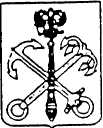 Государственное бюджетное образовательное учреждениедополнительного образования детей Дом детского творчестваКронштадтского района Санкт-Петербурга «Град чудес»197760, Санкт-Петербург, г. Кронштадт,  пр. Ленина, д. 51. Тел./факс  435-07-45Перечень мероприятий для включения в План общегородских мероприятий по подготовке и проведению празднования в Санкт-Петербурге 70-ой годовщине Победы советского народа в Великой Отечественной войне 1941-1945 годов на 2014-2015 годы:Директор ДДТ «Град чудес»                                                                         И.Ю. ЧерниковаПриложение«Война глазами детей».Обучающиеся представят работы, в которых попытаются заглянуть в чудовищные глаза войны и передать свои чувства о тех далеких, но навсегда оставивших в сердцах людей тяжелые отметины, годах.«Поклонимся великим тем годам». Масштабное празднование Великой победы, включающее различные выставки творческих работ, конкурсы чтецов, концерты, призванные объединить всех участвующих в едином порыве, подтвердить, что «никто не забыт, ничто не забыто».«Слава Великой Победы»Творческие работы обучающихся ДДТ «Град чудес», посвященные годовщине Великой Победы, наполненные уважением, теплом и бесконечной гордостью потомков.«Память» Во время встречи гостями будут возложены цветы и отдана дань памяти погибшим воинам ВОВ.«России верные сыны».Обучающиеся подготовят праздничную программу для ветеранов войны, представят номера и зарисовки, исполнят песни того времени о мужестве, подвиге, любви. «Военная юность».Обучающиеся ДДТ проведут познавательные встречи с ветеранами ВОВ, чьи детство и юность выпали на те нелегкие годы. Попытаются отобразить полученные сведения в интервью, презентациях, статьях.«Военные страницы семейного альбома»Ужас войны так или иначе прошёлся по каждой семье нашей страны. Участники конкурса получат возможность рассказать о героях своих собственных семей, прочувствовать и пережить эти годы нашей истории.«На солнечной поляночке»Концертная программа, подготовленная педагогами ДДТ для ветеранов ВОВ. В музыкальных номерах, проникновенных стихах, исторических зарисовках – все тепло и радушие наших благодарных сердец!«Семейный архив»Память о трагических днях, передающаяся из поколения в поколение, будет увековечена в своеобразной «Семейном архиве», который соберут сотрудники ДДТ о своих родственниках.№ п/пНаименованиемероприятияДата , время проведенияМесто проведения( с указанием адреса)Ответственный«Война глазами детей» (выставка – конкурс детского художественного творчества)Апрель-май 2015ГБОУДОДДДТ «Град чудес»,г. Кронштадт, пр. Ленина,д. 51литер АИ.Ю. Черникова«Военные страницы семейного альбома»(районный творческий конкурс по патриотическому воспитанию)Январь-февраль 2015ГБОУДОДДДТ «Град чудес»,г. Кронштадт, пр. Ленина,д. 51литер АИ.Ю. Черникова«Семейный архив»(встреча с прямыми потомками ветеранов и участников ВОВ)Февраль 2015ГБОУДОДДДТ «Град чудес»,г. Кронштадт, пр. Ленина,д. 51литер АИ.Ю. Черникова«Поклонимся великим тем годам»(районный фестиваль творчества юных)Февраль-май 2015ГБОУДОДДДТ «Град чудес»,г. Кронштадт, пр. Ленина,д. 51литер АИ.Ю. Черникова«Слава Великой Победы» (серия праздничных открытий)Апрель-май 2015ГБОУДОДДДТ «Град чудес»,г. Кронштадт, пр. Ленина,д. 51литер АИ.Ю. Черникова«Память» (митинг у памятной доски бойцам 213 отдельной роты МПВО г. Ленинград)Май 2015ГБОУДОДДДТ «Град чудес»,г. Кронштадт, пр. Ленина,д. 51литер АИ.Ю. Черникова«России верные сыны»(концерт-встреча обучающихся с ветеранами и участниками ВОВ)Май 2015ГБОУДОДДДТ «Град чудес»,г. Кронштадт, пр. Ленина,д. 51литер АИ.Ю. Черникова«Военная юность» (встреча, интервью с участниками Великой Отечественной войны)Апрель-май 2015ГБОУДОДДДТ «Град чудес»,г. Кронштадт, пр. Ленина,д. 51литер АИ.Ю. Черникова«На солнечной поляночке»(концерт педагогов для ветеранов и участников ВОВ)Май 2015ГБОУДОДДДТ «Град чудес»,г. Кронштадт, пр. Ленина,д. 51литер АИ.Ю. Черникова